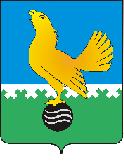 Ханты-Мансийский автономный округ-Юграмуниципальное образованиегородской округ город Пыть-ЯхАДМИНИСТРАЦИЯ ГОРОДАП О С Т А Н О В Л Е Н И ЕОт 20.09.2019									№ 361-паО внесении изменений  в постановление администрации города от 27.05.2019 № 168-па «Об утверждении  состава муниципальной комиссии по деламнесовершеннолетних и защите их правпри администрации города Пыть-Яха»	 В целях приведения в соответствие с законодательством Российской Федерации и законодательством субъекта Российской Федерации состава муниципальной комиссии по делам несовершеннолетних и защите их прав при администрации города Пыть-Яха,  а также кадровыми изменениями, внести в постановление администрации  города от 27.05.2019 № 168-па  «Об утверждении  состава муниципальной комиссии по делам несовершеннолетних и защите их прав при администрации города Пыть-Яха» следующие изменения:Вывести из состава муниципальной комиссии  начальника отдела по физической культуре и спорту администрации города Пыть-Ях Иванова Леонида Михайловича и   заместителя главного врача бюджетного учреждения Ханты-Мансийского автономного округа – Югры «Пыть-Яхская окружная клиническая больница» Аксенова Александра Вениаминовича.Ввести в состав муниципальной комиссии:	-– начальника отдела по физической культуре и спорту администрации города Пыть-Ях Кириллова Альберта Леонидовича; 	- заведующего детской поликлиники бюджетного учреждения Ханты-Мансийского автономного округа – Югры «Пыть-Яхская окружная клиническая больница» Сосыкину Нелли Васильевну.Отделу по наградам, связям с общественными организациями и СМИ  управления делами (О.В. Кулиш) опубликовать постановление в печатном средстве массовой информации «Официальный вестник».Отделу по информационным ресурсам (А.А. Мерзляков)  разместить постановление на официальном сайте администрации города  в сети Интернет.Настоящее постановление вступает в силу после его официального опубликования.Контроль за выполнением постановления возложить на   заместителя главы  города (направление деятельности - социальная сфера).   И.о.главы города Пыть-Яха	                                          		В.В.Стефогло 